RREO – ANEXO  12 (LC 141/2012, art. 35)RREO – ANEXO  12 (LC 141/2012, art. 35)RREO – ANEXO  12 (LC 141/2012, art. 35)R$ 1,00RECEITA DE IMPOSTOS (I)RECEITA DE IMPOSTOS (I)RECEITA DE IMPOSTOS (I)RECEITA DE IMPOSTOS (I)RECEITA DE IMPOSTOS (I)762.915,55762.915,55762.915,55762.915,55762.915,55762.915,5598.404,7998.404,7998.404,7998.404,7912,9012,9012,90   Receita Resultante do Imposto Predial e Territorial Urbano - IPTU   Receita Resultante do Imposto Predial e Territorial Urbano - IPTU   Receita Resultante do Imposto Predial e Territorial Urbano - IPTU   Receita Resultante do Imposto Predial e Territorial Urbano - IPTU   Receita Resultante do Imposto Predial e Territorial Urbano - IPTU61.745,7061.745,7061.745,7061.745,7061.745,7061.745,70128,45128,45128,45128,450,210,210,21      IPTU      IPTU      IPTU      IPTU      IPTU59.764,3959.764,3959.764,3959.764,3959.764,3959.764,390,000,000,000,000,000,000,00      Multas, Juros de Mora, Divida Ativa e Outros Encargos do IPTU      Multas, Juros de Mora, Divida Ativa e Outros Encargos do IPTU      Multas, Juros de Mora, Divida Ativa e Outros Encargos do IPTU      Multas, Juros de Mora, Divida Ativa e Outros Encargos do IPTU      Multas, Juros de Mora, Divida Ativa e Outros Encargos do IPTU1.981,311.981,311.981,311.981,311.981,311.981,31128,45128,45128,45128,456,486,486,48   Receita Resultante do Imposto sobre Transmissão Inter Vivos - ITBI   Receita Resultante do Imposto sobre Transmissão Inter Vivos - ITBI   Receita Resultante do Imposto sobre Transmissão Inter Vivos - ITBI   Receita Resultante do Imposto sobre Transmissão Inter Vivos - ITBI   Receita Resultante do Imposto sobre Transmissão Inter Vivos - ITBI59.489,7259.489,7259.489,7259.489,7259.489,7259.489,720,000,000,000,000,000,000,00      ITBI      ITBI      ITBI      ITBI      ITBI59.487,3959.487,3959.487,3959.487,3959.487,3959.487,390,000,000,000,000,000,000,00      Multas, Juros de Mora, Divida Ativa e Outros Encargos do ITBI      Multas, Juros de Mora, Divida Ativa e Outros Encargos do ITBI      Multas, Juros de Mora, Divida Ativa e Outros Encargos do ITBI      Multas, Juros de Mora, Divida Ativa e Outros Encargos do ITBI      Multas, Juros de Mora, Divida Ativa e Outros Encargos do ITBI2,332,332,332,332,332,330,000,000,000,000,000,000,00   Receita Resultante do Imposto sobre Serviços de Qualquer Natureza - ISS   Receita Resultante do Imposto sobre Serviços de Qualquer Natureza - ISS   Receita Resultante do Imposto sobre Serviços de Qualquer Natureza - ISS   Receita Resultante do Imposto sobre Serviços de Qualquer Natureza - ISS   Receita Resultante do Imposto sobre Serviços de Qualquer Natureza - ISS197.637,11197.637,11197.637,11197.637,11197.637,11197.637,1115.196,7615.196,7615.196,7615.196,767,697,697,69      ISS      ISS      ISS      ISS      ISS197.360,68197.360,68197.360,68197.360,68197.360,68197.360,6815.193,5515.193,5515.193,5515.193,557,707,707,70      Multas, Juros de Mora, Divida Ativa e Outros Encargos do ISS      Multas, Juros de Mora, Divida Ativa e Outros Encargos do ISS      Multas, Juros de Mora, Divida Ativa e Outros Encargos do ISS      Multas, Juros de Mora, Divida Ativa e Outros Encargos do ISS      Multas, Juros de Mora, Divida Ativa e Outros Encargos do ISS276,43276,43276,43276,43276,43276,433,213,213,213,211,161,161,16   Receita Resultante do Imposto sobre a Renda e Proventos de Qualquer Natureza Retido na Fonte - RRF   Receita Resultante do Imposto sobre a Renda e Proventos de Qualquer Natureza Retido na Fonte - RRF   Receita Resultante do Imposto sobre a Renda e Proventos de Qualquer Natureza Retido na Fonte - RRF   Receita Resultante do Imposto sobre a Renda e Proventos de Qualquer Natureza Retido na Fonte - RRF   Receita Resultante do Imposto sobre a Renda e Proventos de Qualquer Natureza Retido na Fonte - RRF444.043,02444.043,02444.043,02444.043,02444.043,02444.043,0283.079,5883.079,5883.079,5883.079,5818,7118,7118,71RECEITA DE TRANSFERÊNCIAS CONSTITUCIONAIS E LEGAIS (II)RECEITA DE TRANSFERÊNCIAS CONSTITUCIONAIS E LEGAIS (II)RECEITA DE TRANSFERÊNCIAS CONSTITUCIONAIS E LEGAIS (II)RECEITA DE TRANSFERÊNCIAS CONSTITUCIONAIS E LEGAIS (II)RECEITA DE TRANSFERÊNCIAS CONSTITUCIONAIS E LEGAIS (II)17.458.563,2717.458.563,2717.458.563,2717.458.563,2717.458.563,2717.458.563,272.824.081,182.824.081,182.824.081,182.824.081,1816,1816,1816,18    Cota-Parte FPM    Cota-Parte FPM    Cota-Parte FPM    Cota-Parte FPM    Cota-Parte FPM11.243.985,9211.243.985,9211.243.985,9211.243.985,9211.243.985,9211.243.985,921.956.364,891.956.364,891.956.364,891.956.364,8917,4017,4017,40    Cota-Parte ITR    Cota-Parte ITR    Cota-Parte ITR    Cota-Parte ITR    Cota-Parte ITR20.376,7620.376,7620.376,7620.376,7620.376,7620.376,7688,1288,1288,1288,120,430,430,43    Cota-Parte IPVA    Cota-Parte IPVA    Cota-Parte IPVA    Cota-Parte IPVA    Cota-Parte IPVA450.587,97450.587,97450.587,97450.587,97450.587,97450.587,97191.673,38191.673,38191.673,38191.673,3842,5442,5442,54    Cota-Parte ICMS    Cota-Parte ICMS    Cota-Parte ICMS    Cota-Parte ICMS    Cota-Parte ICMS5.743.526,005.743.526,005.743.526,005.743.526,005.743.526,005.743.526,00665.181,29665.181,29665.181,29665.181,2911,5811,5811,58    Cota-Parte IPI-Exportação    Cota-Parte IPI-Exportação    Cota-Parte IPI-Exportação    Cota-Parte IPI-Exportação    Cota-Parte IPI-Exportação85,5885,5885,5885,5885,5885,5810.773,5010.773,5010.773,5010.773,5012.588,8112.588,8112.588,81    Compensações Financeiras Provenientes de Impostos e Transferências Constitucionais    Compensações Financeiras Provenientes de Impostos e Transferências Constitucionais    Compensações Financeiras Provenientes de Impostos e Transferências Constitucionais    Compensações Financeiras Provenientes de Impostos e Transferências Constitucionais    Compensações Financeiras Provenientes de Impostos e Transferências Constitucionais1,041,041,041,041,041,040,000,000,000,000,000,000,00        Desoneração ICMS (LC 87/96)        Desoneração ICMS (LC 87/96)        Desoneração ICMS (LC 87/96)        Desoneração ICMS (LC 87/96)        Desoneração ICMS (LC 87/96)1,041,041,041,041,041,040,000,000,000,000,000,000,00TOTAL DAS RECEITAS RESULTANTES DE IMPOSTOS E TRANSFERÊNCIAS CONSTITUCIONAIS E LEGAIS - (III) = (I) TOTAL DAS RECEITAS RESULTANTES DE IMPOSTOS E TRANSFERÊNCIAS CONSTITUCIONAIS E LEGAIS - (III) = (I) TOTAL DAS RECEITAS RESULTANTES DE IMPOSTOS E TRANSFERÊNCIAS CONSTITUCIONAIS E LEGAIS - (III) = (I) TOTAL DAS RECEITAS RESULTANTES DE IMPOSTOS E TRANSFERÊNCIAS CONSTITUCIONAIS E LEGAIS - (III) = (I) TOTAL DAS RECEITAS RESULTANTES DE IMPOSTOS E TRANSFERÊNCIAS CONSTITUCIONAIS E LEGAIS - (III) = (I) 18.221.478,8218.221.478,8218.221.478,8218.221.478,8218.221.478,8218.221.478,822.922.485,972.922.485,972.922.485,972.922.485,9716,0416,0416,04Total das Despesas com ASPS (XII) = (XI)Total das Despesas com ASPS (XII) = (XI)Total das Despesas com ASPS (XII) = (XI)Total das Despesas com ASPS (XII) = (XI)Total das Despesas com ASPS (XII) = (XI)804.233,24804.233,24804.233,24804.233,24607.602,62607.602,62607.602,62607.602,62338.954,81338.954,81338.954,81338.954,81338.954,81Despesa Mínima a ser Aplicada em ASPS (XVII) = (III)x15%(LC 141/2012)Despesa Mínima a ser Aplicada em ASPS (XVII) = (III)x15%(LC 141/2012)Despesa Mínima a ser Aplicada em ASPS (XVII) = (III)x15%(LC 141/2012)Despesa Mínima a ser Aplicada em ASPS (XVII) = (III)x15%(LC 141/2012)Despesa Mínima a ser Aplicada em ASPS (XVII) = (III)x15%(LC 141/2012)438.372,90438.372,90438.372,90438.372,90438.372,90438.372,90438.372,90438.372,90438.372,90438.372,90438.372,90438.372,90438.372,90Diferença entre o Valor Aplicado e a Despesa Mínima a ser Aplicada (XVIII)=(XVI(h ou i)-XVII)Diferença entre o Valor Aplicado e a Despesa Mínima a ser Aplicada (XVIII)=(XVI(h ou i)-XVII)Diferença entre o Valor Aplicado e a Despesa Mínima a ser Aplicada (XVIII)=(XVI(h ou i)-XVII)Diferença entre o Valor Aplicado e a Despesa Mínima a ser Aplicada (XVIII)=(XVI(h ou i)-XVII)Diferença entre o Valor Aplicado e a Despesa Mínima a ser Aplicada (XVIII)=(XVI(h ou i)-XVII)365.860,34365.860,34365.860,34365.860,34169.229,72169.229,72169.229,72169.229,72-99.418,09-99.418,09-99.418,09-99.418,09-99.418,09ATENÇÃO BÁSICA (XL) = (IV+XXXII)ATENÇÃO BÁSICA (XL) = (IV+XXXII)4.345.278,344.345.278,344.556.620,94855.046,4518,7618,76565.523,46565.523,4612,4112,41316.567,12316.567,126,956,950,000,00RREO – ANEXO  12 (LC 141/2012, art. 35)RREO – ANEXO  12 (LC 141/2012, art. 35)RREO – ANEXO  12 (LC 141/2012, art. 35)RREO – ANEXO  12 (LC 141/2012, art. 35)RREO – ANEXO  12 (LC 141/2012, art. 35)R$ 1,00R$ 1,00ASSISTÊNCIA HOSPITALAR E AMBULATORIAL (XLI)=(V+XXXIII)ASSISTÊNCIA HOSPITALAR E AMBULATORIAL (XLI)=(V+XXXIII)ASSISTÊNCIA HOSPITALAR E AMBULATORIAL (XLI)=(V+XXXIII)ASSISTÊNCIA HOSPITALAR E AMBULATORIAL (XLI)=(V+XXXIII)596.153,68596.153,68596.153,68105.588,45105.588,45105.588,4517,7146.889,037,877,877,8729.448,104,940,000,000,00SUPORTE PROFILÁTICO E TERAPÊUTICO (XLII)=(VI+XXXIV)SUPORTE PROFILÁTICO E TERAPÊUTICO (XLII)=(VI+XXXIV)SUPORTE PROFILÁTICO E TERAPÊUTICO (XLII)=(VI+XXXIV)SUPORTE PROFILÁTICO E TERAPÊUTICO (XLII)=(VI+XXXIV)300.783,43300.783,43336.745,0631.729,3731.729,3731.729,379,4219.067,855,665,665,6617.041,265,060,000,000,00VIGILÂNCIA SANITÁRIA (XLIII)=(VII+XXXV)VIGILÂNCIA SANITÁRIA (XLIII)=(VII+XXXV)VIGILÂNCIA SANITÁRIA (XLIII)=(VII+XXXV)VIGILÂNCIA SANITÁRIA (XLIII)=(VII+XXXV)39.065,6639.065,6643.216,140,000,000,000,000,000,000,000,000,000,000,000,000,00VIGILÂNCIA EPIDEMIOLÓGICA (XLIV)=(VIII+XXXVI)VIGILÂNCIA EPIDEMIOLÓGICA (XLIV)=(VIII+XXXVI)VIGILÂNCIA EPIDEMIOLÓGICA (XLIV)=(VIII+XXXVI)VIGILÂNCIA EPIDEMIOLÓGICA (XLIV)=(VIII+XXXVI)3,553,553,550,000,000,000,000,000,000,000,000,000,000,000,000,00ALIMENTAÇÃO E NUTRIÇÃO (XLV)=(IX+XXXVII)ALIMENTAÇÃO E NUTRIÇÃO (XLV)=(IX+XXXVII)ALIMENTAÇÃO E NUTRIÇÃO (XLV)=(IX+XXXVII)ALIMENTAÇÃO E NUTRIÇÃO (XLV)=(IX+XXXVII)83.984,9683.984,9683.984,968.535,568.535,568.535,5610,168.535,5610,1610,1610,164.267,785,080,000,000,00OUTRAS SUBFUNÇÕES (XLVI)=(X+XXXVIII)OUTRAS SUBFUNÇÕES (XLVI)=(X+XXXVIII)OUTRAS SUBFUNÇÕES (XLVI)=(X+XXXVIII)OUTRAS SUBFUNÇÕES (XLVI)=(X+XXXVIII)431.936,71431.936,71490.650,55132.673,77132.673,77132.673,7727,0454.392,5011,0911,0911,0928.188,575,750,000,000,00(-) Despesas executadas com recursos provenientes das transferências de recursos (-) Despesas executadas com recursos provenientes das transferências de recursos (-) Despesas executadas com recursos provenientes das transferências de recursos (-) Despesas executadas com recursos provenientes das transferências de recursos 671.861,19671.861,19935.548,35120.299,37120.299,37120.299,3712,8625.591,492,742,742,746.546,410,700,000,000,00FONTE: SISTEMA CONTÁBIL, UNIDADE RESPONSÁVEL Município de Chuvisca, DATA DA EMISSÃO 22/03/2021 E HORA DA EMISSÃO 09:39:57FONTE: SISTEMA CONTÁBIL, UNIDADE RESPONSÁVEL Município de Chuvisca, DATA DA EMISSÃO 22/03/2021 E HORA DA EMISSÃO 09:39:57FONTE: SISTEMA CONTÁBIL, UNIDADE RESPONSÁVEL Município de Chuvisca, DATA DA EMISSÃO 22/03/2021 E HORA DA EMISSÃO 09:39:57FONTE: SISTEMA CONTÁBIL, UNIDADE RESPONSÁVEL Município de Chuvisca, DATA DA EMISSÃO 22/03/2021 E HORA DA EMISSÃO 09:39:57FONTE: SISTEMA CONTÁBIL, UNIDADE RESPONSÁVEL Município de Chuvisca, DATA DA EMISSÃO 22/03/2021 E HORA DA EMISSÃO 09:39:57FONTE: SISTEMA CONTÁBIL, UNIDADE RESPONSÁVEL Município de Chuvisca, DATA DA EMISSÃO 22/03/2021 E HORA DA EMISSÃO 09:39:57FONTE: SISTEMA CONTÁBIL, UNIDADE RESPONSÁVEL Município de Chuvisca, DATA DA EMISSÃO 22/03/2021 E HORA DA EMISSÃO 09:39:57FONTE: SISTEMA CONTÁBIL, UNIDADE RESPONSÁVEL Município de Chuvisca, DATA DA EMISSÃO 22/03/2021 E HORA DA EMISSÃO 09:39:57FONTE: SISTEMA CONTÁBIL, UNIDADE RESPONSÁVEL Município de Chuvisca, DATA DA EMISSÃO 22/03/2021 E HORA DA EMISSÃO 09:39:57FONTE: SISTEMA CONTÁBIL, UNIDADE RESPONSÁVEL Município de Chuvisca, DATA DA EMISSÃO 22/03/2021 E HORA DA EMISSÃO 09:39:57FONTE: SISTEMA CONTÁBIL, UNIDADE RESPONSÁVEL Município de Chuvisca, DATA DA EMISSÃO 22/03/2021 E HORA DA EMISSÃO 09:39:57FONTE: SISTEMA CONTÁBIL, UNIDADE RESPONSÁVEL Município de Chuvisca, DATA DA EMISSÃO 22/03/2021 E HORA DA EMISSÃO 09:39:57FONTE: SISTEMA CONTÁBIL, UNIDADE RESPONSÁVEL Município de Chuvisca, DATA DA EMISSÃO 22/03/2021 E HORA DA EMISSÃO 09:39:57FONTE: SISTEMA CONTÁBIL, UNIDADE RESPONSÁVEL Município de Chuvisca, DATA DA EMISSÃO 22/03/2021 E HORA DA EMISSÃO 09:39:57FONTE: SISTEMA CONTÁBIL, UNIDADE RESPONSÁVEL Município de Chuvisca, DATA DA EMISSÃO 22/03/2021 E HORA DA EMISSÃO 09:39:57FONTE: SISTEMA CONTÁBIL, UNIDADE RESPONSÁVEL Município de Chuvisca, DATA DA EMISSÃO 22/03/2021 E HORA DA EMISSÃO 09:39:57FONTE: SISTEMA CONTÁBIL, UNIDADE RESPONSÁVEL Município de Chuvisca, DATA DA EMISSÃO 22/03/2021 E HORA DA EMISSÃO 09:39:57FONTE: SISTEMA CONTÁBIL, UNIDADE RESPONSÁVEL Município de Chuvisca, DATA DA EMISSÃO 22/03/2021 E HORA DA EMISSÃO 09:39:57FONTE: SISTEMA CONTÁBIL, UNIDADE RESPONSÁVEL Município de Chuvisca, DATA DA EMISSÃO 22/03/2021 E HORA DA EMISSÃO 09:39:57FONTE: SISTEMA CONTÁBIL, UNIDADE RESPONSÁVEL Município de Chuvisca, DATA DA EMISSÃO 22/03/2021 E HORA DA EMISSÃO 09:39:57PREFEITO
JOEL SANTOS SUBDA
CPF 004.763.250-05SECRETÁRIO MUNICIPAL DA FAZENDA
RUDI NEI DALMOLIN
CPF 039.577.996-00SECRETÁRIO MUNICIPAL DA FAZENDA
RUDI NEI DALMOLIN
CPF 039.577.996-00SECRETÁRIO MUNICIPAL DA FAZENDA
RUDI NEI DALMOLIN
CPF 039.577.996-00SECRETÁRIO MUNICIPAL DA FAZENDA
RUDI NEI DALMOLIN
CPF 039.577.996-00SECRETÁRIO MUNICIPAL DA FAZENDA
RUDI NEI DALMOLIN
CPF 039.577.996-00TÉCNICO EM CONTABILIDADE - CONTADOR
MAURO SÉRGIO ROCHA DA SILVA
058.342/RSTÉCNICO EM CONTABILIDADE - CONTADOR
MAURO SÉRGIO ROCHA DA SILVA
058.342/RSTÉCNICO EM CONTABILIDADE - CONTADOR
MAURO SÉRGIO ROCHA DA SILVA
058.342/RSTÉCNICO EM CONTABILIDADE - CONTADOR
MAURO SÉRGIO ROCHA DA SILVA
058.342/RSRESPONSÁVEL PELO CONTROLE INTERNO
VANESSA HOLZ WASKOW ABDALA
CPF 019.193.760-62RESPONSÁVEL PELO CONTROLE INTERNO
VANESSA HOLZ WASKOW ABDALA
CPF 019.193.760-62RESPONSÁVEL PELO CONTROLE INTERNO
VANESSA HOLZ WASKOW ABDALA
CPF 019.193.760-62RESPONSÁVEL PELO CONTROLE INTERNO
VANESSA HOLZ WASKOW ABDALA
CPF 019.193.760-62RESPONSÁVEL PELO CONTROLE INTERNO
VANESSA HOLZ WASKOW ABDALA
CPF 019.193.760-62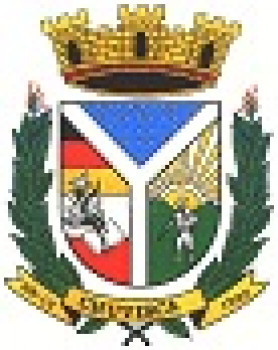 